新书推荐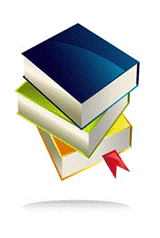 中文书名：《艾米·阿什顿遗失的宝物》英文书名：THE MISSING TREASURES OF AMY ASHTON作者：Eleanor Ray出版社：Piatkus代理公司：A. M. Heath/ANA/Vicky Wen页数：240页出版时间：暂定代理地区：中国大陆、台湾审读资料：电子稿类型：小说·版权已授：德国、意大利、西班牙内容简介：生活教会了艾米·阿什顿（Amy Ashton）爱物品比爱人更加容易；因为物品不会背叛你。但是一只破碎的罐子、一封陈年信件和与一个九岁男孩间的友谊，也许会让艾米知道爱仍是存在的。艾米·阿什顿曾梦想成为一名艺术家，创造美丽的物品。但现在她只是收集它们。海蓝色的水瓶、明黄色的陶器、托斯卡纳式的深红色水壶（还有古怪的慢炖锅）占据了她房子里每一寸可用的空间。她甚至还有一间屋子装满了小鸟。生活教会了艾米·阿什顿爱物品比爱人更加容易。但她的房子并不仅是装满了这些物品，还装满了那些并不尽然全是美好的回忆。而和她的物品在一起，艾米更喜欢把这些记忆留给自己。或者，假装它们从未发生过。但当隔壁搬来了一家新邻居，带着两个小男孩，其中一个也喜欢自己收集东西时，艾米小心经营的生活开始瓦解。一只破碎的罐子锁揭开的某些东西让艾米开始怀疑是否那些她以为已经遗失的爱仍在原地等待着她。随着艾米踏上了一场回到过去的旅程，她不得不与爱管闲事的邻居们、想要看看她家的居民委员以及一个9岁半的男孩产生关联，而这个男孩对挖掘者的热爱也让艾米明白，与他人分享她的生活是可能的。作者简介：埃莉诺·雷（Eleanor Ray）是Euan Thorneycroft的笔名之一——对她来说，这是一个经过深思熟虑的方向转变，她是一位才华横溢、充满自信的作家，能够快速、精准地为市场带来吸引人的作品。我们也将其视为在国际上的首次亮相。谢谢您的阅读！请将回馈信息发至：文清（Vicky Wen）安德鲁﹒纳伯格联合国际有限公司北京代表处
北京市海淀区中关村大街甲59号中国人民大学文化大厦1705室，100872
电话：010-82449185 传真：010-82504200Email：Vicky@nurnberg.com.cn网址：Http://www.nurnberg.com.cn新浪微博：http://weibo.com/nurnberg豆瓣小站：http://site.douban.com/110577/微信订阅号：ANABJ2002